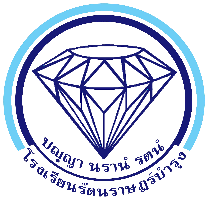 แบบสรุปการปฏิบัติงานในสถานศึกษา โรงเรียนรัตนราษฎร์บำรุงการปฏิบัติงานสนับสนุนการจัดการเรียนรู้ของข้าราชการครูและบุคลากรทางการศึกษากลุ่ม…………….    งาน.................    จำนวน ………. ชั่วโมงต่อสัปดาห์ภาคเรียนที่ ……  ปีการศึกษา ……..ลงชื่อ ................................................. ผู้ปฏิบัติงาน       (.................................................)ตำแหน่ง ...........................................................ลงชื่อ ................................................. ผู้รับรอง       (.................................................)ตำแหน่ง ...........................................................แบบบันทึกการปฏิบัติงานในสถานศึกษา โรงเรียนรัตนราษฎร์บำรุงที่วันที่เวลาจำนวนชั่วโมงภาระงานหมายเหตุ123456789101112รวมตลอดภาคเรียนรวมตลอดภาคเรียนรวมตลอดภาคเรียน